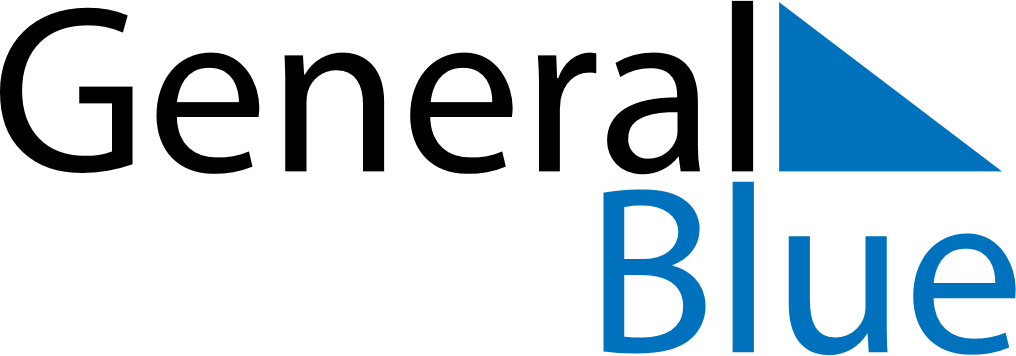 August 2025August 2025August 2025August 2025EcuadorEcuadorEcuadorMondayTuesdayWednesdayThursdayFridaySaturdaySaturdaySunday1223456789910Declaration of Independence of Quito111213141516161718192021222323242526272829303031